自信存摺暨生活競賽頒獎典禮學校名稱：廣興國民小學活動名稱：環境及品德教育宣導活動成果報告—自信存摺暨生活競賽頒獎典禮辦理日期：102年1月20日舉辦地點：本校師生活動中心參加對象：本校學生活動簡述說明：配合環境及品德教育，實施自信存摺積點制度、生活榮譽競賽，於學期結束結業時舉辦公開頒獎。學校名稱：廣興國民小學活動名稱：環境及品德教育宣導活動成果報告—自信存摺暨生活競賽頒獎典禮辦理日期：102年1月20日舉辦地點：本校師生活動中心參加對象：本校學生活動簡述說明：配合環境及品德教育，實施自信存摺積點制度、生活榮譽競賽，於學期結束結業時舉辦公開頒獎。成果照片1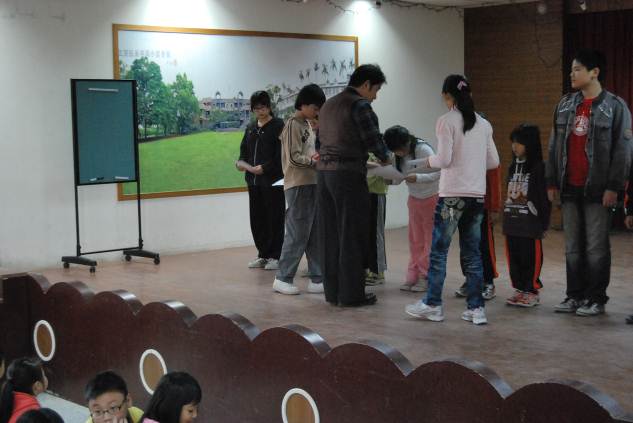 頒發榮譽獎成果照片2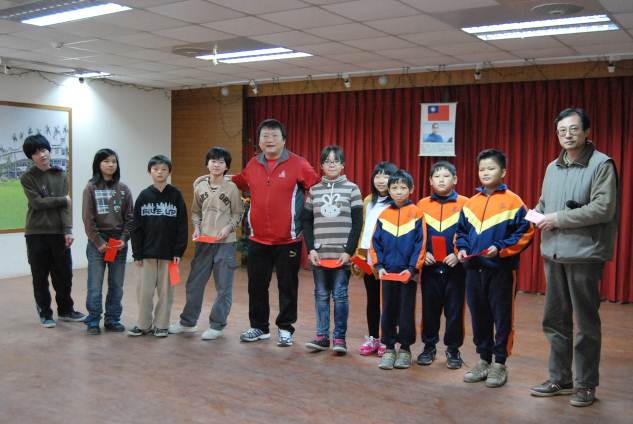 頒發榮譽獎成果照片3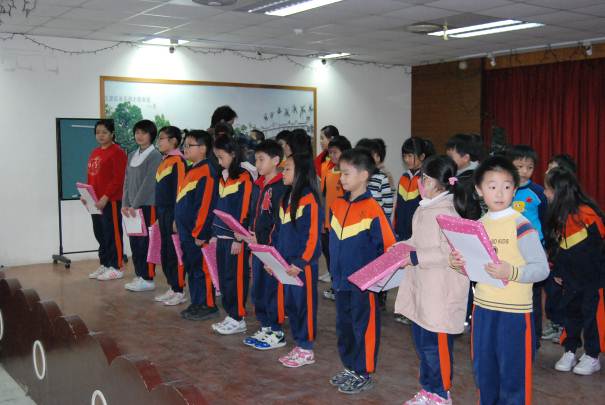 頒發優勝獎成果照片4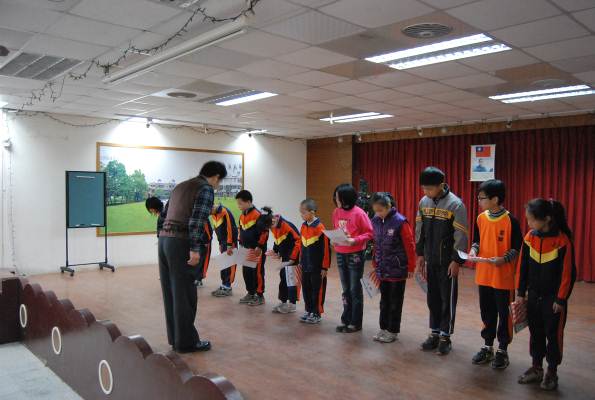 頒發榮譽獎